									     Bailleul, le 28 mars 2023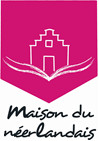 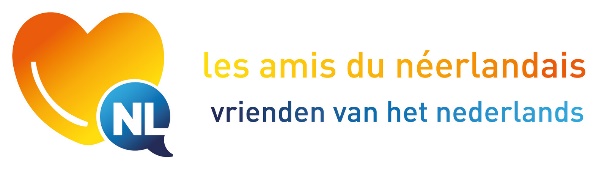 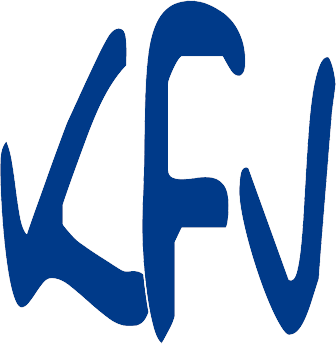 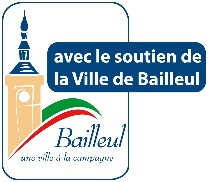 Objet : 58e Concours de Langue néerlandaise/58e Taalprijs Nederlands, organisé par la Maison du Néerlandais et co-financé par le Comité pour la Flandre française/ georganiseerd door het Huis van het Nederlands en mede gefinancierd door het KFV (Komitee voor Frans-Vlaanderen), avec l’aide des « Amis du néerlandais ».Le concours consiste : en une rédaction ouverte aux membres de la MNL et à tout apprenant en néerlandais du Nord de la France, adaptée à chaque niveau (cf annexe 1),à faire apprécier par un jury compétent les rédactions età récompenser tous les participants des 4 niveaux ayant satisfait aux épreuves (cf annexe 2).Remise des prix :Le samedi 7 octobre 2023, la Maison du Néerlandais remettra aux participants ayant satisfait aux épreuves un bon d’achat d’une valeur de 20 € valable dans les librairies de « Standaard Boekhandel » en Flandre belge, ainsi qu’un livre.Les 2 lauréats des 4 niveaux se verront attribuer un bon d’achat de 50 € (20€ + 30€) et une excursion culturelle à Veere en Zélande le dimanche 1er octobre 2023, organisée avec l’aide de Eric Vanneufville.Dates à retenir impérativement :2 juin 2023 : dernier jour de réception à la MNL des bulletins d’inscriptions pour le concours de rédaction.30 juin 2023 : dernier jour de réception à la MNL des copies rédigées par les participants de façon à ce que le jury puisse se réunir pour la correction en avril.7 octobre 2023 : remise des lots aux lauréats pendant la Journée du Néerlandais dans la Salle Margueritte Yourcenar, rue du Musée à Bailleul.Une attention particulière sera portée sur l’originalité et le caractère personnel de la rédaction afin de prévenir l’utilisation de logiciels d’intelligence artificielle. Bien cordialement,Armand HEROGUELPrésident de la MNLAnnexe 1 : Modalités pédagogiques de la rédaction Le concours comprendra plusieurs niveaux et prestations :Annexe 2 : Récompenses----------------------------------------------------------------------------------------------------------------------------------Annexe 3 : Bulletin d’inscription individuelleConcours de rédaction TAALPRIJS NEDERLANDS 2023 Organisé par la Maison du Néerlandais et financé par le Komitee voor Frans VlaanderenBulletin à retourner à la Maison du néerlandais pour le jeudi 2 juin 2023 au plus tardCopies à retourner à la Maison du néerlandais pour le jeudi 30 juin 2023 au plus tardNom : ____________________		Prénom : _________________ 		Niveau choisi : __________Adresse complète : _______________________________________________________________________Email :___________________________________   N° de téléphone : ______________________________Nom du professeur : ________________________ Lieu du cours suivi : _____________________________ (le cas échéant)NiveauxThèmesNombre de motsA1.1(correspond à une quarantaine d’heures de cours du soir grands débutants)Een maaltijdA partir de 80 motsA1.2(correspond à une année de fac ou à deux années de cours du soir)Een maaltijdA partir de 120 motsA2.1(correspond à trois années de cours du soir)De grote veranderingDe 160 à 240 motsA2.2 / B1(correspond à deux années de fac ou à 4 ans de cours du soir)De grote veranderingA partir de 240 motsChaque participant ayant satisfait à l’épreuve recevra : 20 € en bon d’achat de livres Journée du Néerlandais du 7 octobre 2023Les 2 lauréats de chaque niveau recevront :50 € en bon d’achat de livres Journée du Néerlandais du 7 octobre 2023Excursion à Veere en Zélande le dimanche 1er octobre 2023 